Mgr. RADKA DONNÉ I N F O R M A C E 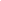  I N F O R M A C E PRACOVNÍ ZKUŠENOSTI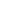 PRACOVNÍ ZKUŠENOSTI+420 724 364 433 donne.r@seznam.cz  Hustopeče Narozena 1965J A Z Y K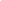 ANGLICKÝRUSKÝPC  DOVEDNOSTI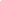 GOOGLE APPS  DOCS, SLIDES, SHEETSMICROSOFT APPSWORDPOWERPOINTEXCEL
MS TEAMSK U R Z Y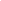 2024                           Seminář ICT pro výuku, Microsoft2023                           Seminář ICT pro výuku anglického jazykaAKTIVNĚ StudiumEvropská vzdělávací agentura -Anglický jazyk2021                          Seminář Děti s PAS, Autistická škola Štolcova Brno26. 8. 2021 - dosud1.8. 2018 - 24.8. 202121. 12. 2016 - 16. 11. 202127. 8. 2014 - 31. 7. 2018Srpen 201426. 5. 2013 - 31. 10. 20121. 2. 2010 - 20141. 10. 2011 - 31. 10. 20121. 11.. 2011 - 31. 1. 20122. 8. 1993 - 2. 10. 201111. 1. 1992 - 1. 8. 19933. 8. 1992 - 31. 10. 1992Učitelka ZŠ a PŠ Hustopeče Šafaříková 24, Hustopeče 69301Školní logopedkaUčitelka na 1. stupni ZŠ ZaječíŠkolní 402, Zaječí 691 05Speciální pedagožka, pedagogické intervence, angličtina Clil, Kroužky AJRaná péče ČtyřlístekZakladatelka, ředitelka, dobrovolná poradkyněUčitelka na 1. stupni ZŠ Holasice, Palackého 24, Holasice 66 441Asistentka Vesna o.p.s. BrnoLektorka Místní sociální služby BrnoÚčetnictví, daňová evidence a daňová přiznáníVinný dům Hustopeče, Vinotéka Hustopeče, 1. Jihomoravská stavební Výukové CD pro ZŠ pro děti s dyslexií pro PC a interaktivní tabule Čtení jako hraní - autorská tvorbaAdministrátorka programového rámce - projektová podpora, Mezinárodní projektyMasarykova univerzita BrnoUčitelka, ZŠ a PŠ Hustopeče, Šafaříkova 24, Hustopeče 693 01Koordinátorka mezinárodních projektů spolupráce škol Comenius,  ETwinningŠkolní logopedkaUčitelka, ZvŠ BřeclavReferentka prodeje, Agrotec a.s. HustopečeSeminář Rozvoj čtenářské gramotnosti2020                          Gradované úlohy 
v matematiceFormativní hodnoceníVzděláváme děti s PASŽák s ADHD ve školním prostředí2019                             NIDV Brno, Anglický jazyk14.- 20. 3. 2013Projekt Let's build Europe together, LucemburkV Z D Ě L Á N Í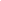 1995 - 1996                      Pedagogiská fakulta UK Praha                                          Rozdílové studium učitelství                                             na speciálních školách                                              a pro vychovatele.                                             VŠ obor speciální pedagogika                                                                     Učitelství (logopedie a SPU)1984 - 1989                       Pedagogická fakulta UP Olomouc                                            Obor vychovatelství                                            osob vyžadujících zvláštní péči                                           (psychopedie, etopedie)1980 - 1984                        Gymnázium HustopečeV Z D Ě L Á N Í1995 - 1996                      Pedagogiská fakulta UK Praha                                          Rozdílové studium učitelství                                             na speciálních školách                                              a pro vychovatele.                                             VŠ obor speciální pedagogika                                                                     Učitelství (logopedie a SPU)1984 - 1989                       Pedagogická fakulta UP Olomouc                                            Obor vychovatelství                                            osob vyžadujících zvláštní péči                                           (psychopedie, etopedie)1980 - 1984                        Gymnázium Hustopeče